EKONOMSKO TURISTIČKA GEOGRAFIJA
I.dioEKONOMSKA GEOGRAFIJA?Grana geografije koja se bavi:Zemljopisnom raspodjelom i uporabom gospodarskih resursa, odnosno prostornom organizacijom ekonomskih aktivnostiProučavanjem ekonomskih prilika po pojedinim prostornim cjelinama svijetaTURISTIČKA GEOGRAFIJA?Geografska disciplina koja:Proučava prirodno – geografske uvjete i društveno – gospodarske čimbenike razvoja turizma u prostoruNaglašava ulogu turizma u ukupnom gospodarskom razvoju pojedinih zemalja i regijazadaci ekonomsko – turističke geografije?Upoznati osnovne ekonomske značajke pojedinih zemalja i regija svijetaIstaknuti ulogu turizma u njihovom gospodarstvuUkazati na razlike u poimanju turizma u različitim zemljama i kulturamaUpoznati glavnu turističke destinacije i atrakcijeRazumjeti zakonitosti glavnih turističkih tokova u svijetuTURISTIČKA DESTINACIJA?Mjesto intenzivnog okupljanja turista zbog različitosti pruženih sadržajaPrema Zakonu tržišno i turistički valorizirana prostorna cjelina koja predstavlja cilj turističkih putovanja, obuhvaća područje jedne ili više jedinica lokalnih ili područnih samoupravaUključuje najmanje jednu atrakciju, pruža kompletnu turističku usluguPrimjer: Uži pojam: turističko mjesto (Dubrovnik, Zadar)Širi pojam: zona/ regija (Zadarska županija, Dalmacija)Najširi pojam: država, svjetska regija, kontinent (Hrvatska, Sredozemlje, Europe)TURISTIČKA ATRAKCIJA?Prirodni ili antropogeni resurs prilagođen za posjete turista koji privlači turiste u pojedinu destinacijuAtrakcije uže lokacije:Lokaliteti (nacionalni parkovi, planinski vrhovi, vodopadi, jezera, dvorci, muzeji) Događaji (sportske priredbe, festivali, izložbe itd.)PRIRODNO – GOGRAFSKI ELEMENTI VAŽNI ZA TURIZAMReljef i geografijaKlimaVodeBiljni i životinjski svijetPrirodna baština: nacionalni parkovi, parkovi prirode, ostala zaštićena područjaVRSTE TURIZMA KOJI SE ZASNIVAJU NA PRIRODNO – GEOGRAFSKIM ZNAČAJKAMAKupališni turizam (mora, jezera, termalni i mineralni izvori, vodeni sportovi, nautički turizam, ronilaštvo)Planinski turizam (skijanje, planinarenje, brdski biciklizam)Posebne vrste turizma (ekoturizam, lovni, ribolovni, rafting, safari, poslovni turizam)ANTROPOGENI ELEMENTI VAŽNI ZA TURIZAMPovijesna građevinska baštinaKulturne i vjerske ustanoveManifestacijeVeliki gradoviTuristički puteviLječilišta & wellness sadržajSportsko rekreacijski sadržajKulturno – povijesna baštinaUrbane cjeline i pojedinačni objektiKultura života i radaZnameniti ljudi i događajiVRSTE TURIZMA KOJI SE ZASNIVAJU NA antropogenim ZNAČAJKAMAKulturni turizam (povijesna baština, građevine, kulturne manifestacije)Gradski / poslovni turizam (veliki gradovi, poslovna i trgovačka središta)Lječilišni turizam (lječilišta, toplice, wellness centri, bolnički turizam)Posebne vrste turizma (religijski turizam, umjetne atrakcije, sportske priredbe)Stanovništvo svijeta po kontinentima1600. = 600 mil.1800. = 1.000 mil.1900. = 1.700 mil.1930. = 2.000 mil.1960. = 3.000 mil.1990. = 5.300 mil.2000. = 6.100 mil.2010. = 7.000 mil.2020. = 7.800 mil.PORAST STANOVNIŠTVA SVIJETA PO KONTINENTALNIM CJELINAMA 1900. - 2020. 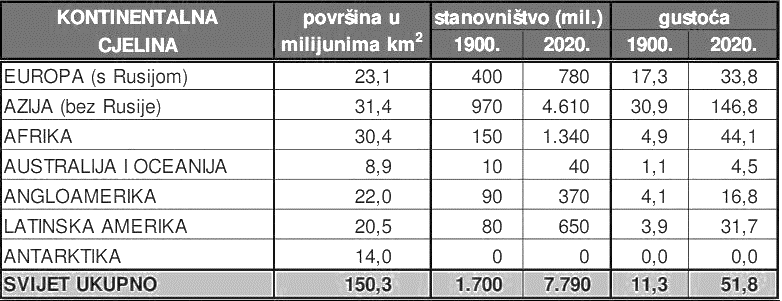 SEKTORI GOSPODARSKIH DJELATNOSTIPRIMARNI SEKTOR: poljoprivreda, šumarstvo, ribarstvo (A)SEKUNDARNI SEKTOR: rudarstvo i vađenje (B)prerađivačka industrija (C)opskrba električnom energijom, plinom, parom i klimatizacija (D)opskrba vodom, uklanjanje otpadnih voda, gospodarenje otpadom, djelatnosti sanacije okoliša (E)građevinarstvo (F)TERCIJARNI SEKTOR:uslužne djelatnostitrgovina, popravak motornih vozila (G)prijevoz i skladištenje (H)djelatnosti pružanja smještaja, priprema i posluživanje hrane (I)informacije i komunikacije (J)financijske djelatnosti, djelatnosti osiguranja (K)poslovanje nekretninama (L)struče, znanstvene i tehničke djelatnosti (M)ostale uslužne d. (S)djelatnosti kućanstva kao poslodavca (T)KVARTARNI, NEPROIZVODNI SEKTOR:javna uprava i obrana, obvezno socijalno osiguranje (O)obrazovanje (P)djelatnosti zdravstvene zaštite i socijalne skrbi (Q)umjetnost, zabava, rekreacija  (R )djelatnosti izvan teritorijalnih organizacija i tijela (U) OSNOVNE ZNAČAJKE SKUPINA ZEMALJA PREMA STUPNJU GOSPODARSKE RAZVIJENOSTIRAZVIJENE ZEMLJEizrazito dominira tercijarni sektor djelatnosti, jaka industrijavrlo visoka produktivnost i prosječan životni standardprimarni i sekundarni sektor zapošljava malo radne snagerazvijen domaći i inozemni turizam, razlika između turista i domaćeg stanovništva su malepuno ljudi živi u gradovimaSREDNJE RAZVIJENE ZEMLJEnajzastupljeniji tercijarni sektor djelatnosti, ali i drugi, primarni rapidno padaproduktivnost u stalnom porastu (nove industrije)seljenje ljudi u gradove, raste standard životadomaći turizam razmjerno slab, snažno raste inozemni turizamZEMLJE U RAZVOJUprimarni sektor ima veliku ulogu, udio u zaposlenosti u tom sektoru padaniska produktivnost rada, niski životni standard, život na selunerazvijena infrastruktura, opće siromaštvodomaćeg turizma nema, inozemni getoiziranudio pojedinih sektora djelatnosti po skupinama zemaljavisoko razvijene 
(BDP 24.000 US $+): primarni (0 – 3 %)sekundarni (10 – 30 %)tercijarni (70 – 90 %)srednje razvijene 
(BDP 3.000 – 24.000 US $):primarni (5 – 20 %)sekundarni (20 – 40 %)tercijarni (40 – 80 %)zemlje u razvoju 
(BDP – 3.000 US $):primarni (20 – 40 %)sekundarni (10 – 30 %)tercijarni (30 – 60 %)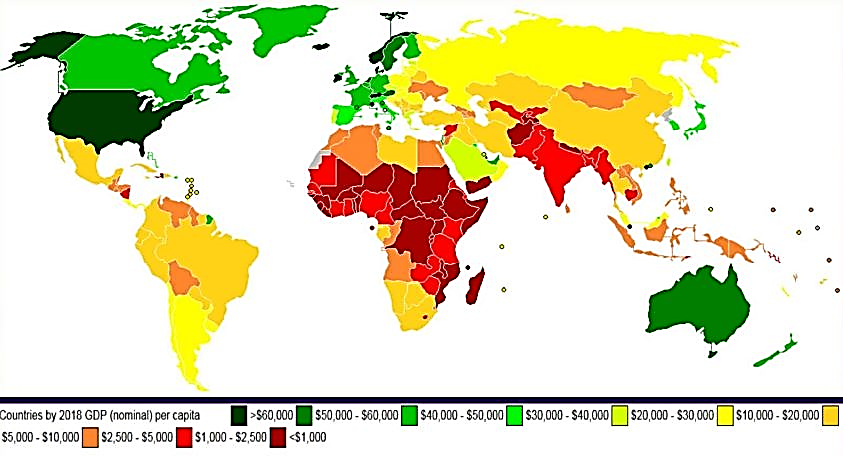 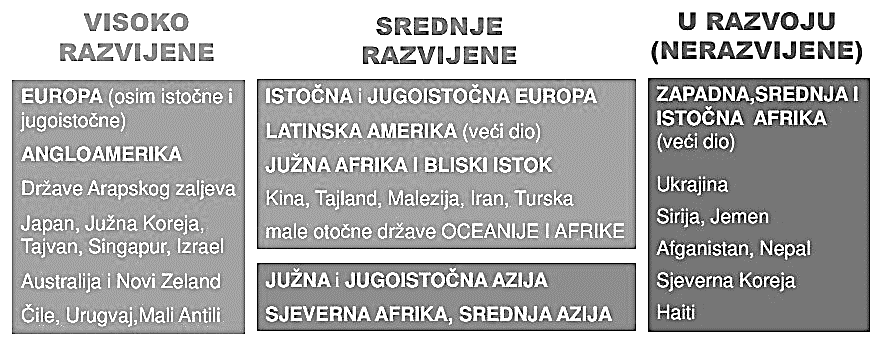 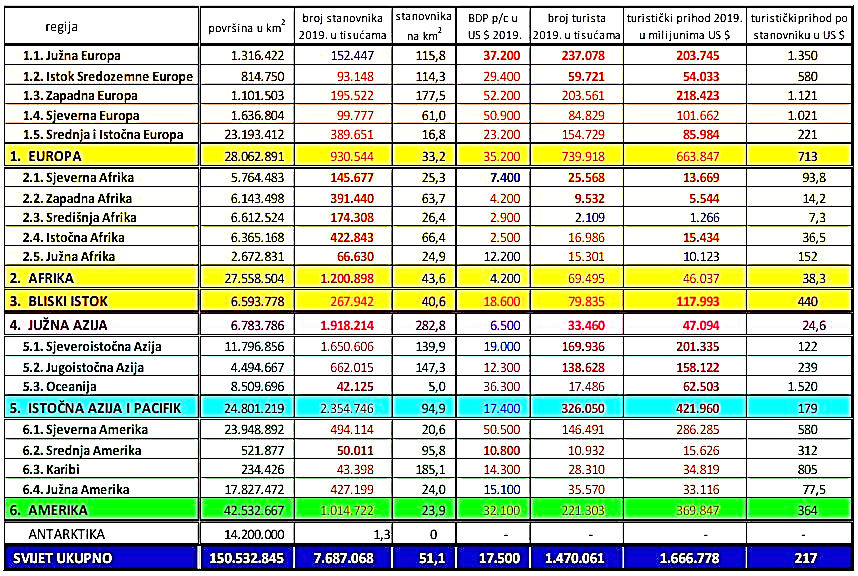 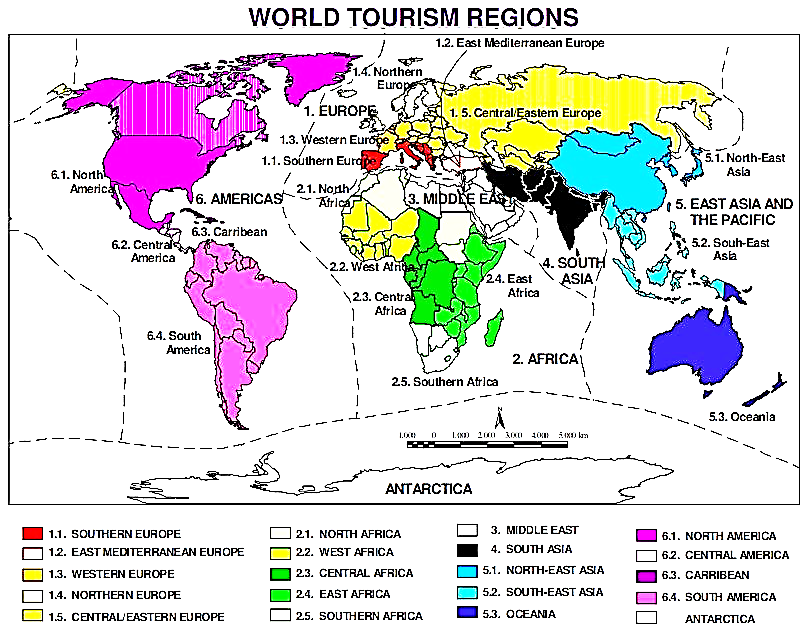 PrVIH DESET DRŽAVA PO DEVIZNIM PRIHODIMA I RASHODIMA OD TURIZMA 2019. GODINE: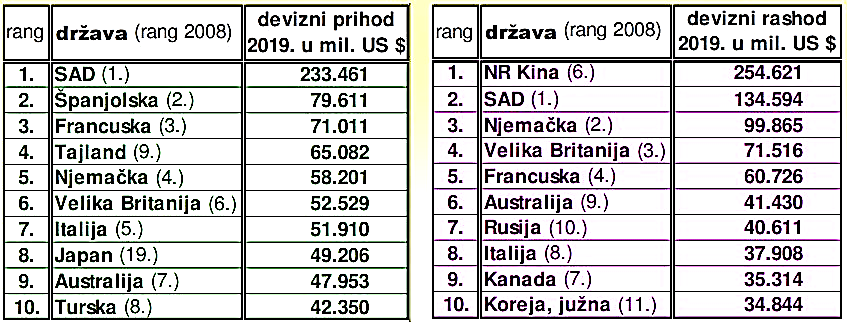 ZADACI TURISTIČKE gEOGRAFIJE HRVATSKErazmatranje značajke Hrvatske kao sredozemno – jadranske i srednjoeuropske – podunavske zemljeobjasniti utjecaje prirodno – geografskih uvjeta na razvoj našeg turizma (razvedena obala Jadranskog mora, vode, reljef, klima, flora i fauna)objasniti utjecaje društveno – gospodarskih čimbenika na razvoj našeg turizma (stanovništvo, gospodarska razvijenost, urbanizacija, litoralizacija, prometna povezanost)resursna osnova turizma (Jadranska obala, prirodna baština, kulturno – povijesna baština, lječilišta, sportsko – rekreacijski sadržaji, turistička infrastruktura)turističke regije i destinacije (Istra, Kvarner, Dalmacija, kontinentalna Hrvatska)OSNOVNI PODACI O HRVATSKOJpovršina : 56.594 km2površina unutarnjih morskih voda i teritorijalnog mora : 31.479 km2broj stanovnika 2021. godine: 3,888.529 gustoća naseljenosti: 68,7 stanovnika na km2kopnene granice: BIH: 1.011 km (42%)SLO: 659 km (28%)HU: 355 km (15%)SRB: 326 km (14%)MNE: 20 km (1%)duljina morske obale: 6,278 kmobala kopna: 1,880 km (30%)obala otoka, otočića, hridi i grebena: 4,398 km (70%)ukupan broj otoka: 1,246 (78 otoka, 524 otočića, 644 hridi i grebena)naseljenih: 48 otokanajveći otoci i prema naseljenosti:CRES (405, 7 km2)KRK (405, 2 km2) , najviše naseljenih 20, 019BRAČ (395, 4 KM2), naseljenih 13, 931HVAR (297, 4 km2), naseljenih 10, 739PAG (284, 2 km2), naseljenih 8, 346KORČULA (271, 5 km2), naseljenih 14, 612DUGI OTOK (113, 3 km2)MLJET (98, 0 km2)VIS (89, 7 km2)RAB (86, 1 km2)UGLJEN naseljenih 5,702LOŠINJ naseljenih 7,107ČIOVO naseljenih 5,316NACIONALNI I VJERSKI SASTAV 2011.Nacionalnost: 4,284.889 (2011.)Hrvati: 3,874.321 (90,42 %)Srbi: 186,633 (4,36 %)Bošnjaci: 31,479 (0,73 %)Talijani: 17,807 (0,42 %)Albanci: 17,513 (0,41 %)Romi: 16,975 (0,40 %)Mađari: 14,048 (0,33 %)Slovenci: 10,517 (0,25 %)Ostale nacionalne manjine 41, 818 (0,98 %)Nacionalno neizjašnjeni: 64,170 (1,50 %)Nepoznati: 9,608 (0,22 %)Vjera:Katolici: 3,697.143 (86,28 %)Pravoslavci: 190,143 (4,4 %)Muslimani: 62,977 (1,47 %)Protestanti: 14,653 (0,34 %)Ostali kršćani: 12,961 (0,30 %)Ostali svjetonazori: 5,641 (0,13 %)Agnostici i skeptici: 32,518 (0,76 %)Ateisti: 163,375 (3,81 %)Neizjašnjeni i nepoznato: 93,018 (2,17 %) i 12,460 (0,29 %)OSNOVNO O ŽUPANIJAMA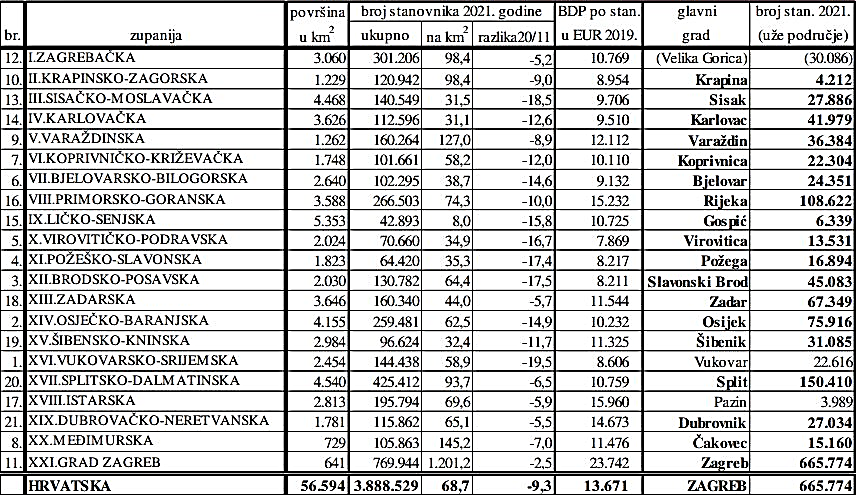 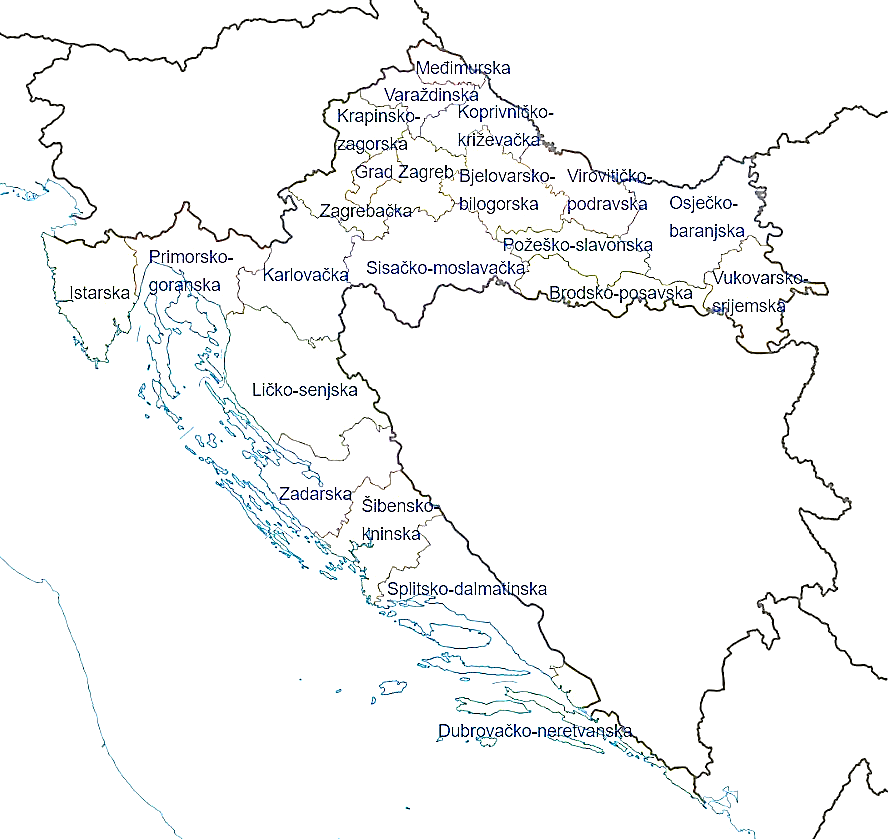 POVJESNE REGIJE RH I GUSTOĆA NASELJENOSTI 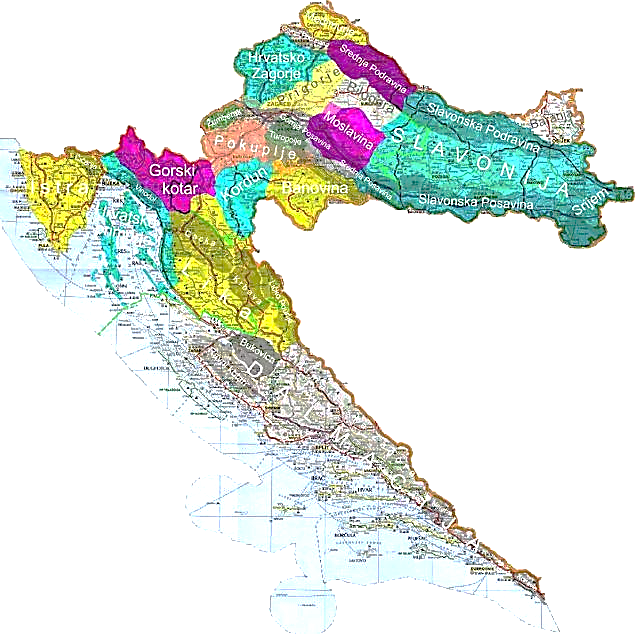 . POVJESNE REGIJE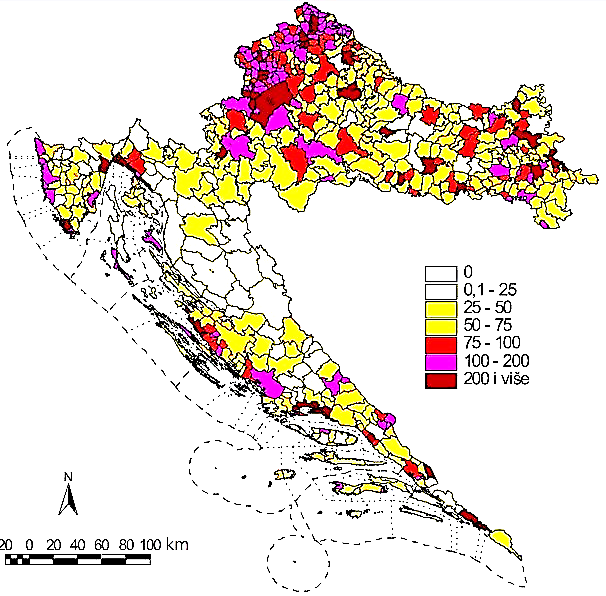 . GUSTOĆA NASELJENOSTINAJVEĆI HRVATSKI GRADOVIZagreb - glavni grad (769,944 st.)Split (161,312 st.)Rijeka (108,622 st.)Osijek (96,848 st.)Zadar (70,829 st.)Velika Gorica (61,198 st.)Pula (52,411 st.)Slavonski brod (50,039 st.)Karlovac (49,594 st.)Varaždin (43,999 st.)Šibenik (42,589 st.)Dubrovnik (41,671 st.)Sisak (40,185 st.)SEKTORI DJELATNOSTI RHPrimarni sektor:slabo razvijen u odnosu na broj zaposlenih, poljoprivredna proizvodnja premala u odnosu na mogućnostikukuruz, pšenica, šećerna repa, krumpir, vinova loza, jabuka, mandarinesvinjogojstvo, peradarstvo, govedarstvo, ovčarstvoSekundarni sektor:Pada u zadnjih 20 godina, posebice zadnjih 10 godinaNajveći pad u metalnoj i tekstilnoj industrijiMetalna, prehrambena, drvna, kemijska, tekstilna, elektroTercijarni sektor:Turizam najuspješnija djelatnost, rasteNajviše zaposlenih u prometu, vezama, tri puta više u trgoviniKupališni turizam izrazito dominira (nautički)gradovi, zračne luke i turističke destinacjieGradovi i zračne luke: Zagreb ZAGSplit SPURijeka RJKZadar ZADOsijek nema zračnu lukuDubrovnik DBVPula PUYTurističke destinacije:Istra (Poreč, Rovinj, Pula, Vrsar, Umag, Medulin)Kvarner (Rab, Crikvenica, Mali Lošinj)Dalmacija (Dubrovnik, Split, Zadar)Zagreb, Osijek, Trogir, Šibenik i tako redomNP Plitvička jezera, NP Krka, NP Brijuni, NP Paklenica, PP Telašćica, NP Mljet, NP Kornati, PP Vransko jezero, PP Papuk, NP Biokovo, Lokrum, Modra spilja i tako redom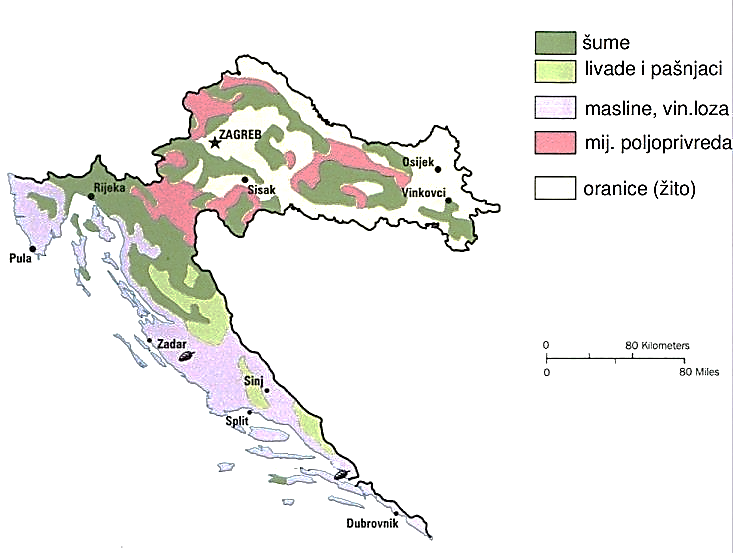 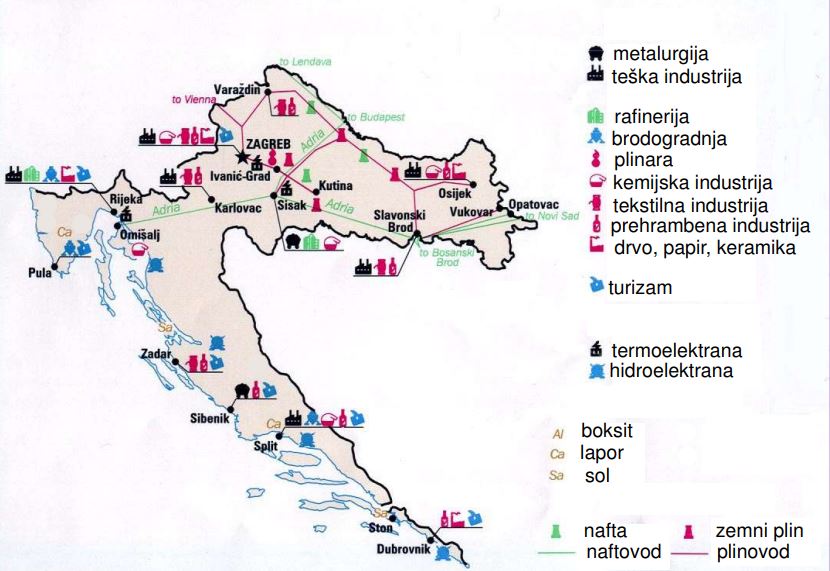 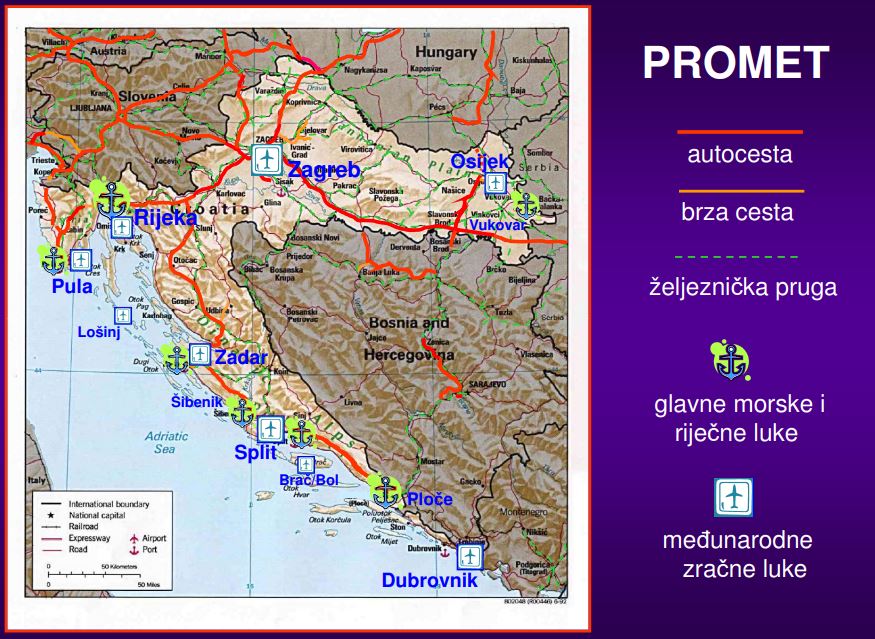 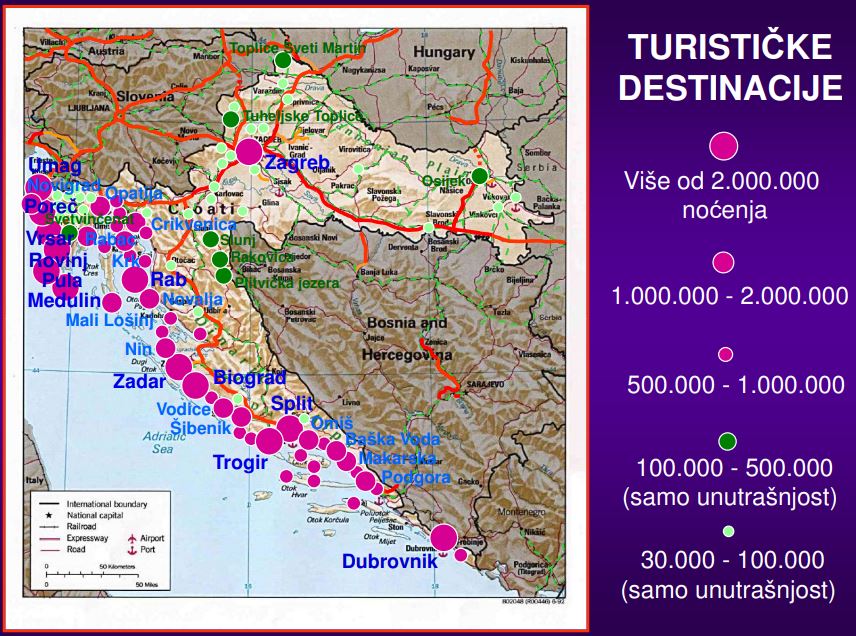 ZAŠTIĆENA PODRUČJA U RH8 nacionalnih parkova:BrijuniRisnjakSjeverni VelebitPlitvička jezeraPaklenicaKornatiKrkaMljet12 parkova prirode:Kopački ritPapukLonjsko poljeMedvednicaŽumberak – Samoborsko gorjeUčkaVelebitTelašćicaVransko jezeroBiokovoDinaraLastovsko otočje2 stroga rezervata: Bijele i Samarske stijeneHajdučki i Rožanski kukovi79 posebnih rezervata:22 ornitološka rezervata (Veliki Pažut, Modro oko, Jezero Desne)36 šumske vegetacije (Crni Jarki)9 botaničkih (Dugačko brdo, Mali Kalnik)2 zoološka rezervata1 ihtiološki rezervat1 ihtiološko – ornitološki rezervat (Ušće Neretve)1 paleontološki rezervat (Datule – Barbariga)1 botaničko – zoološki rezervat (Otok Prvić)1 geografsko – botanički rezervat (Đurđevački Pijesci)27 park – šuma (Marjan, Anindol, Golubinjak, Šijanska šuma)81 značajnih krajobraza (Labin, Pazinski Ponor, Istarske Toplice, Pićan, uvala Prklog)2 regionalna parka (Mura – Drava, Moslavačka gora)79 spomenika prirode (Markova jama, Jama Baredine)120 spomenika parkovne arhitekture (Labin – dvije glicinije, Rovinj groblje – drvored čempresa)Ukupno zaštićeno: 8,213 km27,605 km2 kopnene površine608 km2 morske površine (Limski Kanal)Međunarodno zaštićena prirodna područjaSvjetska baština UNESCO-a (WHS):NP Plitvička jezeraBukove šume na VelebituSvjetski rezervat biosfere (WBR):PP VelebitRegionalni park Mura – DravaSvjetski geopark:PP PapukViški arhipelagRamsarska močvarna područja:PP Kopački ritPP Lonjsko poljeRibnjaci Crna MlakaPP Vransko jezeroDelta NeretveOstale važne prirodne atrakcije Močvarna područja: Delta NeretveLonjsko poljeCrna MlakaReljefne znamenitosti:Imotska jezeraBijele i Samarske stijeneKalničko gorjeVražji prolazSpilje, ponori:Modra špiljaCerovačka špiljaBaračeve špiljeVeternica (Medvednica)Odisejeva špilja (Mljet)Mramornica (Istra)Romualdova spilja (Limski kanal)Biserlika (Krk)Šume, parkovi: MedvednicaOtok LokrumVrilo GackeRafting, kayaking:CetiniZrmanji, MrežnicaNovigradsko moreRibolov:GackaDravaVirovitički ribnjaciVinogorje:Istarske vinske cesteMeđimurske vinske cestePelješac, Korčula, KonavleIločki, Baranjski vinogradiKutjevoPrimošten, Dugi ratHvar, Vis, Bračkulturno – povijesne atrakcije, muzeji i manifestacijeOčuvana urbana cjelina:Poreč, RovinjKrk, Pag, ZadarŠibenik, SplitBrač, HvarDubrovnik, StonZagreb, VaraždinPožega, Osijek, IlokOčuvana ruralna cjelina:Lubenice na CresuLošinjPrimoštenVis, LastovoMliniCrkve, samostani:Zagrebačka katedralaĐakovačka katedralaC. Sv. Eufemija u RovinjuŠibenska katedralaDioklecijanova Palača SplitDvorci, tvrđave:TrakošćanMedvedgradIlokVeliki, Mali TaborBosiljevoBiljeOzaljKlenovnikTvrđava BrodTvrđave u Dubrovniku (Dubrovačke gradske zidine)Mali StonKaštelHumLovran – kulaMotovun, Pazin, ŽminjArheološka znamenitost:Narona arheološko nalazištePulski amfiteatarAndauntonija (Ščitarjevo) / ZagrebHušnjakovo / KrapinaAqua iase / Varaždinske topliceIader / ZadarAenona / NinCibalae / VinkovciVučedol / VukovarEufrazijeva bazilika / PorečArheološki lokaliteti u ŠibenikuBurnum / NP KrkaPovijesna jezgra / TrogirDioklecijanova Palača / SplitGradska jezgra DubrovnikMuzeji, galerije:Pula, ZagrebMuzej Krapinskih neandertalacaMuzej vučedolske kultureMuzej Nikole TesleHodočasničko središe:Marija BistricaTrsatManifestacije, karnevali, glazbene priredbe:Riječki karnevalŠpancir festDubrovačke ljetne igreUltra Europe SplitSVJETSKA BAŠTINA UNESCO-A U RHNematerijalna baština:Dvoglasno pjevanje i ples na Istarskoj skaliKlapsko pjevanje u DalmacijiSlavonski BećaracMeđimurska popevkaOjkanje u Dalmatinskoj ZagoriNijemo kolo u Dalmatinskoj ZagoriMedičarski obrt u Sjevernoj HrvatskojTradicionalna izrada dječjih drvenih igračaka u Hrvatskom ZagorjuMediteranska prehrana (sedam sredozemnih država)Umijeće gradnje suhozida (sedam sredozemnih država i Švicarska)Tradicija sokolarstva (24 države)Čipkarstvo u HrvatskojKastavski ZvončariProcesija Ljelja u GorjanimaSinjska AlkaFešta Sv. Vlaha u DubrovnikuProcesija „Zakrižen“ na otoku HvaruEko muzej Batana RovinjNP Plitvička jezera, Bukove šumePovijesni grad TrogirŠibenska katedralaStari grad DubrovnikStećciVenecijanske zidine iz 16. i 17. stoljećaHrvatske turističke regije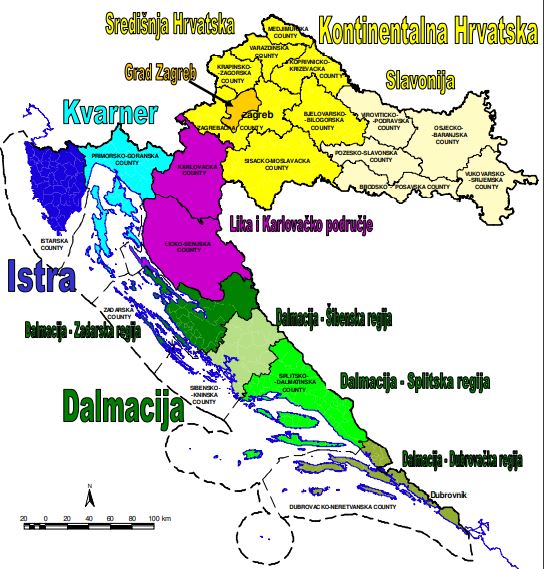 Hrvatske turističke regije prema broju domaćih i inozemnih noćenja od 1989. do 2019. godine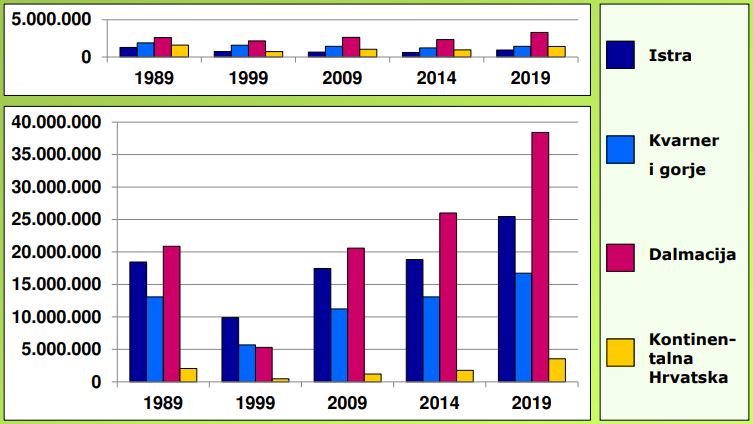 Turistički resursi i infrastruktura u IstriUmag:Marina Aci UmagMarina Nautica NovigradSavudrijaPoreč:Eufrazijeva bazilikaRovinj:Marina Aci RovinjVrsar:Limski kanalPula:Marina Veruda PulaNP BrijuniMedulinMotovun, GrožnjanRabac, Labin, Pazin:PP UčkaStaza sedam slapova - Pazinski krovBuzet:Istarske topliceRijeka MirnaBiciklistički turizam u IstriIstarski kultovi hrane i vina:Vinske ceste, tartufiIstarski kažuniTuristički resursi i infrastruktura na kvarneru i gorjuRijeka, Opatija:Marina Aci OpatijaPP UčkaStari grad Lovran, Mošćenička Draga, KastavRiječki karneval, Grobnik moto/autodrom, Gradina TrsatKrk:Marina Punat, Zračna luka RijekaBaška, Malinska, Vrbnik, OmišaljCres:Vransko jezeroStanište bjeloglavih supovaMarina Ari CresMali LošinjRab, Pag:Rajska plaža LoparPlaže NovaljaCrikvenica, Novi VinodolskiBijele i Samarske stijeneDelnice:Lokvarsko jezeroLokve i Fužine, jezera i spiljeVražji prolazNP RisnjakRijeka KupaSenj, Gospić:Tvrđava Nehaj u SenjuRijeka Lika, GackaPP Velebit, NP Sjeverni VelebitSvjetski rezervat biosfere planina VelebitSmiljan (Nikola Tesla)Turistički resursi i infrastruktura dalmacije – zadarPag:Grad PagPaške solaneStarigrad Paklenica:NP PaklenicaNin:Starohrvatske crkve NinZadar:Marina Zadar, DalmacijaZračna luka ZadarPreko, otok UgljanDugi Otok:SaliPP TelašćicaBenkovac, Biograd:PP Vransko jezeroPolača, Sv. Filip i Jakov, PakoštaneMarina BiogradBenediktinski samostan u Tkonu, otok PašmanGračac:Cerovačke spiljeObrovac:Novigradsko moreKanjon ZrmanjeTuristički resursi i infrastruktura dalmacije – ŠibenikKnin:DinaraKninska tvrđavaRijeka KrkaDrniš:Meštrovićev mauzolej u OtavicamaSkradin:NP KrkaProkljansko jezeroVodice:Tisno – jezeraNP KornatiMarina MurterŠibenik:Šibenska katedralaMarina Mandalina, SolarisPrimošten, Rogoznica:Marina Kremik PrimoštenMarina Frapa RogoznicaTuristički resursi i infrastruktura dalmacije – SPLITSinj:Peručko jezeroCetina rafting, kayakingSinjska alkaTrogir:Stari grad Trogir, povijesna jezgra TrogiraMarina Aci TrogirSplit:Arheološko nalazište SalonaDioklecijanova palačaMarina Aci SplitOmiš, Plaže Brela, Baška VodaImotski:Imotska jezeraMosorMakarska:PP BiokovoBrač:Pustinja BlacaPlaža Zlatni rat Hvar: Kazalište HvarStari grad, Starogradsko poljeVis:Arheološko nalazište IssaKomižaModra spilja na BiševuTuristički resursi i infrastruktura dalmacije - DubrovnikPloče, Metković:Delta NeretvePelješac:OrebićSton - zidineKorčula:Rodna kuća Marka PolaVela Luka, BlatoLastovo:PP Lastovsko otočjeLastovski karnevalMljet:NP MljetPlaža SaplunaraSamostan na Mljetskim jezerimaDubrovnik:Povijesna jezgra Dubrovnika, Dubrovačke zidineZračna luka Dubrovnik, CavtatOtok LokrumArboretum TrstenoTuristički resursi i infrastruktura središnje hrvatske – zagrebČakovec:Toplice Sv. Martin, MuraDvorac ZrinskiVaraždin:Varaždinske topliceVaraždinsko, Dubravsko jezero, DravaDvorac TrakošćanLudbreg svetišteLovište Zelendvor Crkva i samostan, LepoglavaKrapina:IvančicaNalazište krapinskog pračovjekaEtnoselo KumrovecDvorac Veliki TaborKrapinske toplice, rijeka KrapinaKoprivnica:Galerija naivne umjetnosti HlebineĐurđevac:Tvrđava ĐurđevacRijeka Drava, predloženi rezervat biosfereKriževci:KalnikCrkve u KriževcimaZaprešić, Zabok:Stubičke topliceFeudalno dobro Novi DvoriHodočašće Marija BistricaBjelovar:Bilo goraDaruvar:Grubišno PoljeDaruvar naftaČazma, Ivanić Grad:Lovište PleteracNaftalan, Ivanić Grad Kutina:Zagreb:Zagrebačka katedralaPP MedvednicaMedvedgradJezera na Savi, SavaVelika Gorica:Andautonia arheološko nalazišteZračna luka ZagrebSamobor:PP Žumberak - Samoborsko gorjeSamoborski karnevalJastrebarsko:Crna MlakaHodočasničko mjesto KrašićKarlovac:Dvorac OzaljZvijezdaKupa, Korana, Mrežnica, DobraOgulin:Vodopad i brzaci na MrežniciJezero Sabljaci, rijeka DobraDvorac Ogulin i stari mostoviSkijalište BjelolasicaSisak:Tvrđava SisakČigoć „Europsko selo Roda“PP Lonjsko polje, Rijeka LonjaRijeka Una rafting i kayakingTopusko naftaGlina, Vojnić:	Zrinska goraPetrova gora (gvozd)Slunj, RastokeNP Plitvička JezeraTuristički resursi i infrastruktura slavonijeVirovitica:Dvorac ViroviticaSlatina, Orahovica, Našice:Našice dvoracBizovac:ValpovoBizovac naftaPakrac, Lipik:Lipik naftaNova gradiška:PsunjPožega:Vinski podrumi KutjevoNafta Slavonski brod:Tvrđava Slavonski brodĐakovo:Ergela lipicanaca i folklorna manifestacija „Đakovački vezovi“ Đakovačka katedralaVinkovci:Folklorna manifestacija „Vinkovačke jeseni“Rijeka BosutOsijek:Stari grad „Tvrđa“Zračna luka OsijekMeandri DunavaPP Kopački ritVukovar:Dvorac Eltz VukovarRatni memorijal pretpovijesno nalazište VukovarRijeka Vuka, DunavIlok:Tvrđava i vinski podrumi IlokŽupanja, Beli Manastir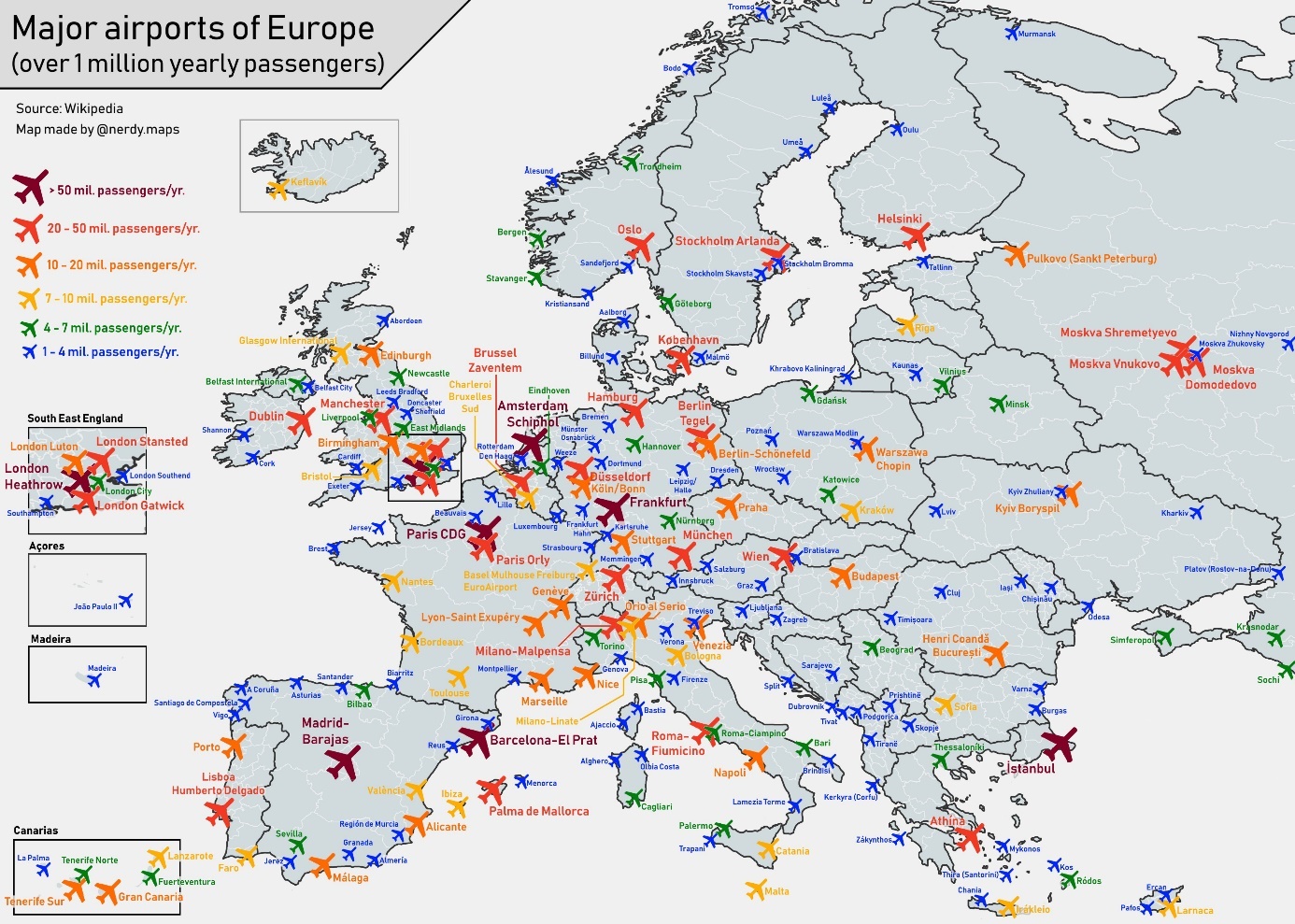 . Važnije zrakoplovne luke u EuropiJUŽNA EUROPAZapadni Europski Mediteran:Španjolska (Madrid)Gibraltar (Gibraltar)Portugal (Lisboa)Andora (Andorra la Vella)Centralni Europski Mediteran:Italija (Roma)Malta (Valletta)San Marino (San Marino)Vatikan (Citta del Vaticano)Centralno – istočna Europski Mediteran:Slovenija (Ljubljana)Hrvatska (Zagreb)BiH (Sarajevo)Srbija (Beograd)Kosovo (Prishtina)Albanija (Tirana)Crna Gora (Podgorica)Grčka (Athiani)Sjeverna Makedonija Skopje)Španjolska i Portugal Primarni sektor:ESP druga u EU po poljoprivredi (pšenica, ječam, kukuruz)ESP prva u EU po maslinarstvu i izvozu agruma ESP velika proizvodnja vina Svinjogojstvo, govedarstvo, ovčarstvo, ribarstvoSekundarni sektor:Industrija raznolika, prije bio jak građevinski sektorRudarstvo slabo, raste obnova energijeMetalna (auto), prehrambena, tekstilna industrijaTercijarni sektor:ESP prva po razlici prihoda i rashoda u turizmu u EU, problem apartmanizacijeKupališni, kulturni, gradski turizamGradovi i zračne luke:Madrid MADBarcelona BCN (GRO, REU)Lisabon LISValencia, Porto, Sevilla, BilbaoPalma de Mallorca PMIMalaga AGPTenerife TFS (TFN)Alicante ALC (RMU)Turističke atrakcije Portugala:Nacionalna palača Pena, SintraTvrđava Belem, LisabonDvorac Sv. Georga, LisabonJeronimski samostan, LisabonQuinta de Regaleira, SintraTurističke atrakcije Španjolske:Picos de Europa, LeonSantiago de Compostela, VigoSamostan El Escorial, SalamancaMuzej Prada, Madrid Rimski akvadukt, SegovijSagrada Familia, BarcelonaKatedrala u SevilliMezquita u CordobiAlhambra u GranadiItalijaPrimarni sektor:Druga u svijetu u proizvodnji vina, maslina, bresaka, gljivaVoće, povrće, pšenica, rižaGovedarstvo, svinjogojstvo, peradarstvoSekundarni sektor:Razlika u Sjeveru i Jugu, mnogo manjih poduzećaČetvrto gospodarstvo Europe bez puno rudeMetalna, tekstilna, kožna, obuća, kemijska ind.Tercijarni sektor:Kulturni turizam vodeći u svijetuKulturni, gradski, kupališni, planinski, ruralni turizamGradovi i zračne luke:Rim FCO (CIA)Milano MXP (BGY,LIN)Napoli NAPTorinoPalermo PMOBariCatania CTA (CIY)Venecija VCE (TSF)Bologna BLQ (RMI, PMF)Pisa / Firenze PSA (FLR)Turističke atrakcije Italije:Cinque Terre, Dolomiti, Vulkan EtnaKatedrala, MilanoKosi toranj, PisaKoloseum, RimBazilika Svetog Petra, Vatikan + muzejiPompejiPonte Vecchio, Katedrala, FirencaKanal i karneval, VenecijaGRČKA I OSTALE ZEMLJE JUŽNE EUROPEPrimarni sektor:Razmjerno slab zbog malih poljoprivrednih površina (GR) i posljedice komunizma kod ostalihVoće, povrće, masline (GR), kukuruz, pšenica, šljive (SRB)Ovčarstvo, ribarstvo (GR), svinjogojstvo, govedarstvo (ostali)Sekundarni sektor:GR najjača industrija, slaba naspram EU, ostale zemlje pad industrijePrehrambena, tekstilna, kemijska, metalna ind.Tercijarni sektor:GR druga brodarska sila svijetaGR i RH turističke zemljeKupališni, kulturni, gradski turizam, prirodne ljepoteGradovi i zračne luke:Athinai ATHBeograd BEGThessaloniki SKGZagreb ZAGTirana TIAIrakleion HERRodos RHOSplit SPUSkoplje SKPSarajevo SJJTurističke atrakcije Grčke, Hrvatske, Srbije i Sjeverne Makedonije:Atenska Akropola, AtenaDelfi, PatraiSantoriniKnossosSamostani Meteora, LarisaOhrid, grad i jezeroNP DurmitorNP Plitvička jezeraStari Grad DubrovnikFestival Trubača GučaIstočna mediteranska europaTurska (Ankara)Cipar (Lefkosa)Grčki dio (Nicosia)Turski dio (Nicosia)Izrael (Yerushalayim)TurskaPrimarni sektor:Snažna poljoprivreda, 20 % zaposlenih u tom sektoruVoće, prvi u svijetu u proizvodnji lješnjaka, marelica, smokve, trešanja, višnji i rajčicaPšenica, šećerna repa, pamukGovedarstvo, ovčarstvo, pčelarstvo (drugi u svijetu)Sekundarni sektor:Snažno razvijene nove industrijeLignit, kromTekstilna, prehrambena, metalna, elektronska ind.Tercijarni sektor:Turizam donio veliki napredan sredozemnom i egejskom obalnom područjuKupališni i kulturni turizamGradovi i zračne luke:Istambul IST (SAW,ISL)Ankara ESBIzmir ADBAdana ADAGaziantepKonyaAntalya AYTDalaman DLMBodrum BJVTrabzon TZXTurističke atrakcije:Aja Sofija, Palača Topkapi, Grand Bazaar, IstanbulTroja, Efez, AspendosPamukkle, Plaža OludenizTornjevi Goreme u Kapadokijiizrael i ciparPrimarni sektor:Navodnjavanje pustinjske površine i čuveni kibuci (Izrael)Mediteranska poljoprivreda (Cipar)Voće i povrće (agrumi, rajčice) IZR, krumpir CIPGovedarstvo, peradarstvo, ovčarstvo, svinjogojstvoSekundarni sektor:IZR poznat po tehnologiji, vojnoj ind. i obradi dijamanataLjekovita sol, precizna mehanika, elektronika IZRCIP pretežno prehrambeni sektorTercijarni sektor:Turizam, trgovina, bankarstvo, visoki izdaci za obranuReligijski IZRKupališni CIPKulturni turizamGradovi i zračne luke:Tel Aviv TLV (IZR)YerushalayimBe'er Sheva, Hefa, LevkosiaLaranca LCALefkosa / Ercan ECNPaphosEilat ETM (CIP)Turističke atrakcije Izraela i Palestine:Stari Grad JeruzalemBazilika Isusova rođenja u BetlehemuMuzej holokausta Yad VashemMasadaMrtvo moreTurističke atrakcije CipraCoral Bay, Aphrodite's beach, Golden beachGrobnice Kraljeva, PaphosPetra tou RomiouPaphos morske pećine Agios Georgios, PegeiaAvakas GorgeEKONOMSKO TURISTIČKA GEOGRAFIJA
II.dioIstočna mediteranska europaZemlje Beneluksa:Nizozemska (Amsterdam)Belgija (Bruxelles)Luksemburg (Luxemburg)Francuska (Paris)Monaco(Monaco)Njemačka (Berlin)Alpske zemlje:Švicarska (Bern)Lihtenštajn (Vaduz)Austrija (Wien / Beč)Zemlje BeneluksaPrimarni sektor:Oskudno zemljište ali velika proizvodnja hraneNizozemska druga u svijetu po izvozu piva, maslaca, siraKrumpir, šećerna repa, povrće i cvijeće, malo žitaricaSvinjogojstvo, peradarstvo, gospodarstvo (mlijeko i sir)Sekundarni sektor:Vrlo raznolika industrijska proizvodnjaZemni plin (NL), ležišta ugljena iscrpljena (B)Metalna, prehrambena (pivo, sir, čokolada), kemijska ind.Tercijarni sektor:Prometni centar EuropeGlavne luke Rotterdam i AntwerpenSjedište EU / NATO (Bruxelles)Banke (Luxembourg)Gradovi i zračne luke:Bruxelles BRU (CRL, ANR)Amsterdam AMS (RTM)AntwerpenRotterdamDen HaagLiegeUtrechtEindhoven EINLuxenbourg LUXTurističke atrakcije:Kanali AmsterdamRijksmueseumVrtovi KeukenhofKoningsdagStari grad Brugge, KentFlandrijske poljaGrand Place, BrusselsTomorrolandFrancuskaPrimarni sektor:Najsnažnija poljoprivreda u EuropiVisoka kvaliteta, raznovrsna ponudaNajveći prihodi od prodaje vina u svijetuPšenica, šećerna (2. u svijeta) , ječam, vinova lozaGovedarstvo, svinjogojstvo, peradarstvoSekundarni sektor:2. gosp. sila u EUAutomobili, željeznice, avioni, prehrambena ind; kozmetika, farmaceutskaElektrična energija (nuklearne centrale)Tercijarni sektor:Prva država Europe po broju turistaTurizam razvijen u cijelom zemlji, sve glavne vrste turizmaGradski, kulturni, kupališni, planinski, ruralni, topliceGradovi i zračne luke:Paris CDG (ORY, BVA)Lyon LYS (CMF, GNB)Marseille MRS (TLN)Toulouse TLS (CCF)Bordeaux BOS (EGC)Nice NCEBale – Mulhouse MLHNantes NTETurističke atrakcije:Disneyland ParisEiffelov toranj, Katedrala Norte DameMuzej LouvreMont – Saint – MichelDvorci Chambord, Chenonceau, VersaillesSvetište Lourdes, Stari grad CarcassonePont du GardSaint - TropeznjemačkaPrimarni sektor:Jedna od najjačih europskih poljoprivreda, izvoz hranePšenica, ječam, raž i hmelj 1.u svijetu, šećerna repa, krumpirSvinjogojstvo, govedarstvo (mlijeko i sir)Sekundarni sektor:Prva gospodarska sila Europe i četvrta u svijetuSnažna metalna industrija, kvaliteta poznataUgljen (1. u Europi)Automobilska i strojogradnja 1. u Europi, kemijska, elektronska, farmaceutska, prehrambenaTercijarni sektor:Glavna emitivna turistička zemlja Europe, četvrta svjetska flotaSnažne prometna djelatnosti i financijeGradski (poslovni), kulturni, planinski, topliceGradovi i zračne luke:Berlin TXL (SXF)Hamburg HAMMunchen MUCKoln CGNFrankfurt FRA (HHN)Stuttgart STR (FKB)Turističke atrakcije:Brandernburška vrataMuzej PergamonKatedrala u Kolnu, Karneval u KolnuStari grad HeidelbergOktoberfestFrauenkirche DresdenDolina Rainealpske zemljePrimarni sektor:Važno stočarstvo i šumarstvoKukuruz, krumpir, voće i povrće, pšenicaGovedarstvo, svinjogojstvo, šumarstvoSekundarni sektor:Industrija temeljene na preciznostiHidroenergija – izvoz strujeMetalna, precizni instrumenti, satovi, drvna i papirTercijarni sektor:Planinski turizam glavni, snažno bankarstvo CHPlaninski, ruralni, gradski, lječilišni, kulturniGradovi i zračne luke:Wien VIEZurich ZRHGeneve GVABasel BSLBernSalzburg SZGTurističke atrakcije:MatterhornJungfraujochJet d'EauStreet paradeNP Hohe TauernPalača SchonbrunnDonauinselfestsjeverna europaBritansko otočje:Ujedinjena Kraljevina (London)Irska (Dublin)Skandinavske zemlje:Danska (Kobenhavn / Kopenhagen)Norveška (Oslo)Svalbard i Mayen (Longyaerbyen)Švedska  (Stockholm)Finska (Helsinki)Farski otoci (Torshavn)Island (Reykjavik)britansko otočjePrimarni sektor:Stočarstvo važnije od ratarstvaPšenica, uljana repica, ječam, krumpir, livade i pašnjaciGovedarstvo, peradarstvo, ovčarstvoSekundarni sektor:UK drugo EU gospodarstvo, orijentacija na nove tehnologijeVelike zalihe nafte i plina se smanjujuStrojogradnja, IT, kemijska, prehrambenaTercijarni sektor:Jake promjene djelatnostiDomaći i inozemni turizamLondon jedno od glavnih financijskih i kulturnih središta svijetaGradski, kulturni, ruralni turizam, umjetne atrakcijeGradovi i zračne luke:London LHR (LGW, STN, LTN, LCY, SEN)Birmingham BMX (EMA)Manchester MAN (LPL, LBA, DSA)LeedsDublin DUBGlasgow GLA (PIK)LiverpoolSheffieldEdinburg EDIBristol BRS (CWL)Turističke atrakcije:Loch NessGiants CausewayNP Lake district, NP SnowdoniaKlifovi MoherDvorci Edinburgh, WindsorEdinburgh festival, Glastonbury festival, Chelsea Flower ShowStari grad YorkTitanik belfastPivovara Guiness, St. Patrick's DayBru na BoinneHadrijanov zidBritish MuseumBig Ben, Tower of LondonSveučilište Oxford, CambridgeToplice BathStonehengeskandinavske zemljePrimarni sektor:Šumarstvo i ribarstvo jača poljoprivredePoljoprivreda jaka u Danskoj, na jugu ŠvedskePšenica, ječam, krumpirGlavno svinjogojstvo, ribarstvo (N, IS), šumarstvo (N, S, FIN)Sekundarni sektor:Specifične industrije uvjetovane prirodnim resursimaPrerada metala i drva i telekomunikacijeHidroenergija, nafta (N), željezna ruda (S)Metalna, kemijska, drvna, telekomunikacijeTercijarni sektor:Zemlje čuvene po socijalnoj politiciTehnološkoj pismenosti i uređenosti društvaNajdulji tuneli i mostovi u EuropiGradski, planinski zimski, prirodne ljepote, kulturni turizamGradovi i zračne luke:Stockholm ARN (BMA, NYA, VST)Kobenhavn CPH (MMX, ARH)Helsinki HELOSLO OSL (TRF)Goteborg GOT (JKG, THN)MalmoTampereBergen BGOTurističke atrakcije:Nordkapp, Gaysir, Geiranger FjordOtok muzeja Oslo, Muzej VasaPark TivoliLegoland BillundSelo Santa Clausa RovaniemiBlue LagoonBryggen u Bergenusrednja i istočna europaSrednja Europa:Poljska (Warszawa)Češka republika (Praha)Slovačka (Bratislava)Mađarske (Budapest)Baltičke republike:Estonija (Tallin)Latvija (Riga)Litva(Vilnius)Zemlje Crnog Mora:Rumunjska (Bucuresti)Bugarska (Sofia)Istočna Europa:Moldavija (Chisinau / Kišinjev)Ukrajina (Kyiv / Kijev)Bjelorusija ( Minsk)Rusija (Moskva)Zemlje Kavkaza:Gruzija (Tbilisi)Armanija (Yerevan)Azerbajdžan (Baki)Zemlje centralne Azije (stanovi):Kazahstan (Nur – Sultan)Uzbekistan (Toshkent)Tadžikistan (Dushanbe)Kirgistan (Bishkek)Turkmenistan (Ashgbat)srednja europaPrimarni sektor:Poljska visoko zaposlenaUzgoj raži, zobi, hmelja, malinaPšenica, kukuruz, raž, šećerna repa, krumpirSvinjogojstvo, peradarstvo, govedarstvo, šumarstvoSekundarni sektor:Uspješna restrukturacija industrije u zadnjih 30 godJaka automobilska industrijaVelike količine ugljena, soli (Poljska)Metalurgija, kemijska, prehrambena Tercijarni sektor:Slabije razvijen nego u zapadnoeuropskim zemljama zbog niže kupovne moćiGradski / kulturni, planinski, Shopping turizamGradovi i zračne luke:Warszawa WAW (WMI)Budapest BUDPraha PRG (PED)Katowice Krakow KRK (KTW)Wroclaw WROLodzGdansk GDNBratisava BTSPoznan WROTurističke atrakcije:Trg starog grada, LodzStari grad KrakowRudnik Soli WieliczkaAuschwitz (Oswiecim)Visoke TatreNP BialowiezaKarlov mostPražsky hradČesky KrumlovParlament u BudimpeštiPalača BudaToplice HevizSziget festivalbaltičke republikePrimarni sektor:Oštra kontinentalna klima rezultira slabu proizvodnjuLitva najjača u poljoprivredi s visokom zaposlenošćuPšenica, uljana repica, krumpirSvinjogojstvo, govedarstvo, peradarstvo, šumarstvoSekundarni sektor:Zemlje bivšeg SSSR-a, bile specijalizirane za preciznu mehaniku i elektroindustrijuTercijarni sektor:Razvijen relativno, snažna orijentacija na SkandinavijuGradski, kulturni, začeci ruralnog turizmaGradovi i zračne luke:Riga RIXVilnius VNOTallinn TLLKaunas KUNKaliningrad KGDTurističke atrakcije:Riga, LatviaStari grad VilniusDvorac Trakai NP Kursiu NerijaRowy, jezero LebaStari grad TallinnParnuNP Matsalu, Oru ParkRumunjska i bugarskaPrimarni sektor:Zaposlenost u primarnom sektoru zbog slabije razvijenostiVeliki utjecaj klime na kulturePšenica, suncokret, kukuruz (RO), vinova loza i povrće (BG)Svinjogojstvo, govedarstvo, šumarstvoSekundarni sektor:Radno intenzivna industrija- jeftine radne snageNajsiromašnije države članice EUNešto nafte (RO), obojeni metali (BG)Tekstilna i obuća, metalna, prehrambena, kemijskaTercijarni sektor:Najslabije razvijen u EUTurizam raste zbog očuvane prirode i povoljnih cijenaKupališni, kulturni, gradski, planinski, ekoturizamGradovi i zračne luke:Bucuresti OTP (BBU)Sofija SOFPlovdivVarna VARIasiTimisoara TSR (ARW)Burgas BOJCluj – Napoca CLJ  (TGM)Turističke atrakcije:Manastir SucevitaStari grad SighisoaraStari grad BrasovDelta DunavaParlament BukureštuNP RilaRilski manastirUkrajina i modavijaPrimarni sektor:Proizvodnja suncokreta (UA 1.)Vinogradi MoldavijaPšenica, kukuruz, šećerna repaGovedarstvo, peradarstvo, svinjogojstvoSekundarni sektor:Velike zalihe ugljena i željezne rude UA, malo nafteGospodarstvo UA uništeno zbog RusijeKameni ugljen, željezna ruda UAMetalurgija, kemijska, prehrambena, tekstilnaTercijarni sektor:Slabo razvijen zbog nesigurnosti i siromaštva Zbog rata turizam gotovo nestaoKupališni na Krimu (RU), gradski, poslovniGradovi i zračne luke:Kyiv KBP (IEV)Kharkiv HRKOdesa ODSDniproZaporižžjaDoneck Simferopol SIPLviv LWOChisinau KIVTurističke atrakcije:Stari grad LvivKyiv Pechersk LavraChernobylSt. Sophia'a ChathedralKamenets Podolsky DvoracTunel ljubavi, Klevlankavkaske zemljePrimarni sektor:Najstariji nasadi vinove loze u svijetuUzgoj agruma i povrćaPamuk, ovčarstvo, govedarstvo, šumarstvoSekundarni sektor:Azerbajdžan orijentiran uglavnom na naftu, velik rast gospodarstvaGruzija, Armanija industrija na bazi metalaNafta, zemni plin (AZ), obojeni metali (mangan, bakar)Petrokemija (AZ), strojogradnja, tekstilna, alkoholiTercijarni sektor:Razmjerno slab ali turizam stalno raste zbog sigurnosti, niskih cijena i dobrih veza s EuropomKulturni, gradski, kupališni, potencijalno, planinskiGradovi i zračne luke:Baki GYDTbilisi TBSYerevan EVNGanca Kutaisi KUTTurističke atrakcije:Vardzia samostansrednja azijaPrimarni sektor:Pustinjski prostor poznat po uzgoju pamuka na navodnjavanim površinama i vuni (karakul ovce)Pamuk, svila (UZB), pšenica (KAZ), voće i povrće, govedarstvo. ovčarstvoSekundarni sektor:2. regija svijeta po zalihama nafte, ugljena i urana (Kazahstan), tradicija prerade pamuka, vune i svileNafta i zemni plin, ugljen, uran (KAZ), kromTekstilna, petrokemija, metalurgija, prehrambenaTercijarni sektor:Tradicionalna trgovina, turizam u začecima, brojna prirodni i kulturni resursiGradski, kupališno – lječilišni, potencijalno kulturniGradovi i zračne luke:Toshkent TASAlmaty ALANur – Sultan TSEBishkek FRUShymkentDushanbe DJUAshgabat ASBOSH OSSTurističke atrakcije:Kozmodrom BajkonurTrg Registan i SamarkanduDarvaza Vrata paklaSjeverna afrikaZemlje Magreba:Maroko (Ar Ribat / Rabat)Tunis (Tunis)Algeria/ Alžir (El Djazair / Alžir)Zapadna Sahara (Laayoune)Sudan:Sudan (Al Hartum / Kartum)Južni Sudan (Juba)Sjeverna afrikaPrimarni sektor:Znatno viši nego u Europi, ali niži naspram drugi Afričkih zemaljaPšenica, ječam, masline, voće, vino, povrće, pamuk, šećerna trskaOvčarstvo, govedarstvo, peradarstvo, deve, kozeSekundarni sektor:Nafta ključni proizvodIndustrija pretežno tekstilna i prehrambenaNafta, zemljin plin (ALG), fosfati (MAR, SAH)Tekstilna, petrokemijska (ALG), prehrambena, metalnaTercijarni sektor:Turizam u Maroku i TunisuVažna tradicionalna trgovinaVelika zaposlenost u državnim službamaKupališni, kulturni, pustinjski, planinski, topliceGradovi i zračne luke:Khartoum KRTAlger ALGCasablanca CNN (RBA)Tunis TUNRabatOran ORNMarrakech RAKAgadir AGAMonastir MIRTurističke atrakcije:Mawazine festival RabatSaharski festival deva DouzDžamija Hasana II u CasablanciMedina u MarrakechuNP ToubkalMedina u TunisuKazba u AlžiruSveti grad Kairouanzapadna afrikaZemlje Sahela:Mauritanija (Nouakchott)Mali (Bamako)Burkina Faso (Ouagadougou)Nigerija (Niamey)Zemlje Gornje Gvineje:Kapverdski otoci (Praia)Senegal (Dakar)Gambija (Banjul)Gvineja Bisao (Bissau)Gvineja (Conakry)Sijera Leone (Freetown)Liberija (Monrovia)Obala Bjelokosti (Yamoussoukro)Gana (Accra)Togo (Lome)Benin (Porto – Novo)Nigerija (Abuja)Sveta Helena (Jamestown)zapadna afrikaPrimarni sektor:Zaostala poljoprivredna zemlja, ratarska kultura izravno ovisna o klimatskim pojasevimaKakao, jam i manioka, orašasti plodovi, sirak, pamukKozarstvo, ovčarstvo, govedarstvo, ribarstvo, šumarstvoSekundarni sektor:Uglavnom rudarstvo i prateće djelatnostiIndustrija vrlo slabaNafta (NIG), boksit (GVIN), zlato (GN), uran (NIG)Malo kemijske, prehrambena, cementnaTercijarni sektor:Izrazito slabo razvijenUglavnom lokalna trgovina, državne službeSlab turizam zbog klime i sigurnostiGradovi i zračne luke:Lagos LOSAccra ACCAbidjan ABJAbuja ABVKanoDakar DKRIbadanKumasiPart Harcourt PHCTurističke atrakcije:Stari grad DjenneStari grad TimbuktuBazilika Notre Dame Yamoussoukrosrednišnja afrikaZemlje središnje Afrike:Čad (N' Djamena)Srednjoafrička Republika (Bangui)Zemlje Donje Gvineje:Kamerun (Yaounde)Ekvatorijalna Gvineja (Malabo)Sao Tome i Principe (San Tome)Gabon (Librevile)Angola (Luanda)Zemlje Zavale Konga:Kongo (Brazzaville)DRC Kongo (Kinshasa)srednišnja afrikaPrimarni sektor:Zaostale zemlje, većina zaposlenih u poljoprivrediZbog klime šumarstvo važnije od stočarstvaManioka, plantaže banana, jam, kava, šećerna trskaŠumarstvo, govedarstvo, kozarstvo, ovčarstvoSekundarni sektor:Uglavnom eksploatacija nafte i drugih rudaNešto tekstilne i prehrambene industrijeNafta (EGV, GAB, CON, ANG), dijamanti, bakarMalo prehrambene, tekstilne, drvne, kemijskeTercijarni sektor:Posve nerazvijenUglavnom lokalna trgovina, nešto prehrambene, tekstilne, drvne, kemijskeGradovi i zračne luke:Kinshasa FINLuanda LADYaounde LBVMbuji- MayiBrazzaville BZVDouala DLALibreville LBVTurističke atrakcije:NP VirungaDiosso, Pointre- NoireBrazzavilleistočna afrikaRog Afrike:Eritreja (Asmara)Etiopija (Addis Ababa)Đibuti (Djibouti)Somalija (Muqdisho)Jezerska visoravan:Uganda (Kampala)Kenija (Nairobi)Ruanda (Kigali)Burundi (Gitega)Tanzanija (Dodoma)Jugoistočna Afrika:Zambija (Lusaka)Malavi (Lilongwe)Zimbabve (Harare)Mozambik (Maputo)Otočne države Istočne Afrike:Madagaskar (Antananarivo)Mayotte (Mamoundzou)Komori (Moroni)Sejšeli (Victoria)Reunion (Saint – Denis)Mauricijus (Port Louis)istočna afrikaPrimarni sektor:većinski zaostale poljoprivredne zemljekukuruz, banane, kava i čaj (KN), vanilija, klinčićgovedarstvo, kozarstvo, ovčarstvo, ribarstvoSekundarni sektor:Slaba industrija lokalnog karakteraOd ruda važniji obojeni metalBakar (ZAM), zlato, nešto naftePrehrambena, tekstilna, cementnaTercijarni sektor:Slabo razvijen turizamOtočne zemlje i Jezerska visoravan turizam važnijiSafari turizam svjetski važan, kupališni turizamGradovi i zračne luke:Dere s Salaam DARNairobi NBO (WIL)Addis Ababa ADDAntananarivoKampala EBBLusakaMaputoPort Louis MRUSaint Denis RUNMombasa MBAZanzibar ZNZTurističke atrakcije:Stari grad ZanzibarVeliki ZimbabweViktorijanski slapoviCrkva u LalibeliPlaže SejšelaNP Masai MaraNP SerengetiNP KilimanjaroNP TsavoMadagaskarjužna afrikaJužnoafrička Republika (Pretoria)Namibija (Windhoek)Botswana (Gaborone)Lesoto (Maseru)Eswatini (Mbabane)južna afrikaPrimarni sektor:Najrazvijeniji poljoprivredni prostor u AfriciRazvijeno stočarstvoKukuruz, vinova loza, agrumi, povrće, šećerna trskaSnažno govedarstvo (farme) , peradarstvo, ovčarstvoSekundarni sektor:Najjači sekundarni sektor u Africi, baziran na rudnom bogatstvuRast sporKrom (JAR prvi), mangan, platina, zlato, ugljen, željezna rudaPrerada ruda, metalna, prehrambenaTercijarni sektor:Najjači u AfriciOdlične prometniceRazvijen turizamProblem socijalnih razlika, kriminal i AIDSKupališni, gradski, safari, umjetne atrakcija (Sun City)Gradovi i zračne luke:Johannesburg JNB (HLA, PRY)Capetown CPTDurban DURPretoriaPort Elizabeth PLZPietermaritzburgTurističke atrakcije:NP KrugerTable mountainOkavango deltaNP EtoshaOtok Robben, CapetownDokovi CapetownSun CityBliski istokSjeveroistočna Afrika:Libija (Tripoli)Egipat (Al Qahirah / Kairo)Zemlje Levanta:Sirija Dimashq / Damask)Libanon (Bayrut / Beirut)Palestina i Gaza (Al Quds / Jeruzalem)Jordan (Amman)Zemlje Perzijskog / Arapskog zaljeva:Saudijska Arabija (Ar Riyadh)Jemen (Sanaa)Oman (Masqat / Muscat)Ujedinjeni Arapski Emirati (Abu Dhabi)Katar (Ad – Dawhah / Doha)Bahrein (Al Manamah)Kuvajt (AL Kuwait)Irak (Baghdad)Sjeveroistočna Afrika i zemlje levantaPrimarni sektor:Osrednje razvijenVeliki udio navodnjavanih površinaRiža (EG), pšenica, voće, povrćeGovedarstvo, ovčarstvo, bivoli, deve, peradSekundarni sektor:u zapošljavanju ključna tekstilna industrijaveća gospodarska važnost u kemijskoj industriji na bazi naftenafta (LIB, ET, SYR), fosfati (JOR)tekstilna, prehrambena, petrokemijska, metalnaTercijarni sektor:Jaka tradicionalna trgovinaTurizam i promet (ET), bankarstvo (LBN), problemi zbog nesigurnostiKulturni (antički spomenici), kupališni - ronilaštvoGradovi i zračne luke:Cairo CAIAlexandria HBEAmman AMMDimashqBayrutGazaHurghada HRGMarsa Alam RMFSharm- el – Sheikh SSHTurističke atrakcije:Krak des ChevaliersDžamija Ummayad u DamaskuHram u BaalbekuBazilika Isusova rođenja u BetlehemuStari grad Jeruzalem, PetraPiramide i sfinge, Egipatski muzejDolina kraljeva, hramovi Karnaka u LuxoruAbu SimbelKoralji u Crvenom moruKrstarenje NilomLepus Magnazemlje perzijskog / arapskog zaljeva:Primarni sektor:Zbog nafte ulaže se sve više u navodnjavanje pustinjskih površina, proizvodnja malaPšenica, sirak, voće, povrćeOvčarstvo dominira, kozarstvo, tradicionalno ribarstvoSekundarni sektor:Izrazita dominacija naftne industrijeVrlo jaka građevinaNajbogatiji dio svijeta naftom, Jemen maloPetrokemija dominira, tekstilna, prehrambenaTercijarni sektor:Tradicionalna i suvremena trgovina, zračni promet, elitni turizam u naftom bogatim zemljama, vjerski turizamGradski i Shopping te vjerski turizamGradovi i zračne luke:BaghdadRiyadh RUHJeddah JEDAl KuwaytSanaaMosulDohaDubai DBX (SHJ, DWC, RKT)Ad Dawhah DOHAbu Dhabi AUH (AAN)Muscat MCTTurističke atrakcije:Sveti gradovi Meka i MedinaStari grad SanaaBabylonTornjevi u KuvajtuMuzej islamske umjetnosti u DohiMall of the EmiratesBurj KhalifaBurj Al ArabDžamija Sheikh Zayed Abu DhabiJužna AzijaIran (Tehran)Afganistan (Kabul)Indijski potkontinent:Pakistan (Islamabad)Indija (New Delhi)Bangladeš (Dhaka)Himalajske zemlje:Nepal (Kathmandu)Butan (Thimphu)Otočne države Južne Azije:Sri Lanka (Sri Jayewarde – nepura Kotte)Maldivi MaleBritanski teritorij Indijskog oceana (Diego Garcia)IndijaPrimarni sektor:Prenaseljen poljoprivredni prostor uvjetovan specifičnostima monsunske klimeUsprkos plodnosti vlada siromaštvoRiža, banane, mango, juta (1.), pšenica, šećerna trska, pamuk, drvo (2.)Govedarstvo, bivoli, peradarstvo, šumarstvoSekundarni sektor:Industrija u snažnom porast, temelji se na jeftinoj radnoj snaziPostoje tehnički sofisticirane industrijeMnogo ugljena i željezne rude, drago kamenjePrevladavaju tekstilna, kemijska i prehrambenaTercijarni sektor:Razvijeniji nego što pokazuje BDP per capitaPostoji gusta prometna mreža i industrija telekomunikacija i drugih uslugaKulturni, kupališni i Shopping turizamGradovi i zračne luke:Delhi DELMumbai BOMKolkata CCUBangalore BLRChennai MAAHyderabad HYDAhmadabad AMDPuneSuratKochi COkGoa GOITurističke atrakcije:Palača vjetrova JaipurHoli festival bojaSpilje Ellora i AjantaDiwali festivalCrvena tvrđavaZlatni hramTaj MahalNP BandhavgaihRukavci u Keraliostale države južne azijePrimarni sektor:kulture u skladu sa klimatskim i prostornim specifičnostimapšenica, pamuk, šećerna trska (PAK), riža, krumpir, juta (BD), čaj, kokos, pistacio, lješnjaci (IR), heroin AFGSekundarni sektor:Razmjerno malo industrije temelji se na jeftinoj radnoj snaziIndustrije više u IranuNafta u Iranu, ostale zemlje siromašne rudamaIndustrija tekstila, kože, obuće, petrokemijaTercijarni sektor:slabo razvijen zbog općeg siromaštvaznačajni prihodi od rada u inozemstvu (pomorstvo)ponegdje turizamkupališni (SL, MD), religijski (IR), planinski (NEP, PAK)Gradovi i zračne luke:Dhaka DACTehran THR (IKA)Karachi KHILahoreColombo CMB (RML)Rawalpindi / Istambad ISBKabulMashhad MHDKathamandu KTMTurističke atrakcije:Imamov trg u Esfahanu, IranPersepolis, IranNP SagarmathaHramovi KathmanduPlaža Cox's BazaarHram Svetog zuba Kandy, Sri LankaTvrđava Sigiriya, Sri LankaSjeveroistočna azijaKina i Mongolija:Kina (Beijing / Peking)Tajvan (T'aipei)Mongolija (Ulaanbaatar)Koreja i Japan:Sjeverna Koreja (Pyongyang)Južna Koreja (Soul)Japan (Tokyo)KINAPrimarni sektor:Proizvodnja osnovnih namirnica još uvijek zapošljava mnogo ljudi Pšenica, pamuk, čaj, voće i povrće 1. u svijetu, riža 2. u svijetuSvinjogojstvo, ovčarstvo, ribarstvo 1. u svijetu, peradarstvo 2. u svijetuSekundarni sektor:Izuzetno brz razvoj industrije zahvaljujući snažnom rudarstvu, ugljen i željezna ruda, jeftina radna snagaUgljen, željezna ruda, obojeni metali, zlato 1. u svijetuMetalurgija, brodogradnja, tekstilna, kemijska sve 1. u svijetuTercijarni sektor:Gradi najviše autocesta u svijetuSchanghai _ Ningbo najveća luka u svijetuTrgovina i turizam rastuKulturni i poslovni turizam dominacija, visoki rastGradovi i zračne luke:Shanghai PVG (SHA, WUX, NTG)Beijing PEK (TSN, NAY, PKX)Chongqing CKGTianjin TPE (TSA)Guangzhou CAN (FOU)Chengdu CTUNanjingTaipei TPE (TSA)Hong Kong HKG (SZX, ZUH, MFM, HUZ)Turističke atrakcija:Kineski zidZabranjeni gradVojnici od terakote u XianuPalača Potala u LhasiPu Dong skylineFestival lampiona TaipeiKineska Nova GodinaVictoria Peak Hong KongKrstarenje Yangtze-omHuangshanRijeka Li u GuilinuJapan i KorejaPrimarni sektor:Ne zadovoljava potrebe zbog prenaseljenostiUzgoj najviše riže, pa voće i povrćeRiža, voće i povrće, ginseng (KOR)Svinjogojstvo, peradarstvo, ribarstvo, govedarstvoSekundarni sektor:Automobilska industrijaElektronika, robotika, vrhunska tehnologijaVrlo oskudni prirodni resursi, uvoz velikih količina sirovinaAutomobilska, elektronska (2. i 3. u svijetu), brodogradnjaTercijarni sektor:Turizam slab zbog industrije i radne kultureOdlične prometnice, visoke cijeneGradski i kulturni turizam dominantanGradovi i zračne luke:Tokyo HND (NRT, IBR)Seoul ICN (GMP)Osaka KIX (ITM, UKB)Nagoya NGO (NKM)Busan PUS (TAE,USN,HIN)Fukuoka FUK (KKJ, HSG)DaeguPyongyangSapporo CTS (OKD)Jeju CJUOkinawa Naha OKA Turističke atrakcije:Carska palača TokyoPlanina FujiZlatni paviljonFestival leda, SapporoCvat trešnjiSpomenik mira HiroshimaPalača GyeongbokgungFestival snijega i leda, HarbinJužnoistočna azijaIndokina:Mianmar (Nan Pyi Taw)Tajland (Bangkok / Krung Thep)Laos (Vientiane)Kambodža (Phnom Penh)Vijetnam (Hanoi)Malajski arhipelag:Malazija (Kuala Lumpur)Singapur (Singapore)Brune i Darussalam (Bandar Seri Begawan)Indonezija (Jakarta)Timor Leste (Dili)Filipini (Manila)Cocos (West Island)Christmas (The Settlement)IndokinaPrimarni sektor:Tajland i Vijetnam najveći izvoznici riže u svijetu, pri vrhu u izvozu kave, ananasa i ribeŠumarstvo (kaučuk)Riža, kava, manioka, šećerna trska, kokos, grahorice, gumaRibarstvo, svinjogojstvo VIE, šumarstvo, govedarstvoSekundarni sektor:Snažan razvoj raznolike industrije kombinacijom visoke tehnologije i jeftine radne snage, visoke stope rastaNafta, kositar, drago kamenjeKompjuterski dijelovi (TAJ), obuća (VIE), tekstil, ribaTercijarni sektor:Glavni grad Tajland po turizmuSlabe prometne veze i siromaštvo u većini zemaljaKulturni, gradski, kupališni, seks-turizam, prirodne ljepoteGradovi i zračne luke:Bangkok BKK (DMK)Ho Chi Minh / Saigon SGNHa NoiYangonPhnom PenhHai Phong Mandalay Hanoi HAN (HPH)Phuket HKTDa Nang DAD (HUI)Chiang Mai CNXCam Ranh CXRMalajski archipelagPrimarni sektor:Usprkos prenaseljenosti poljoprivreda zadovoljava potrebeGlavna regija po proizvodi palminog ulja i tropskog voćePalmino ulje, kokos (IND), riža, šećerna trska, kaučukRibarstvo (IND 2.), peradarstvo, šumarstvoSekundarni sektor:Bogatstvo nafte, ugljena i drugih prirodnih resursa potiče razvoj industrijeJeftina radna snagaNafta i ugljen (Borneo), kositra i nikla najvišeTekstilna industrija, obuća, guma, prehrambenaTercijarni sektor:Vrlo razvijen i Singapuru i turističkim dijelovima Malezije i Indonezije (Bali)Loše prometne vezeKupališni, kulturni, prirodne ljepote, gradski (SIN)Gradovi i zračne luke:Jakarta CGK (HLP)Manila MNL (CRK)Surabaya SUBKuala Lumpur KUL (SZB)BandungSingapore SIN (JHB, BTH)MedanCebu CEBMakassar UPQBali – Denpasar DPSTurističke atrakcije jugoistočne azije:Hramovi u BaganuPagoda ShwedagonFestival lampiona Chiang MaiGradovi Luang Prabang, HueAngkor WatNeboderi PetronasMarina bay SandsHramovi Borobudor, PrambananDuhovni festival BaliThaipusamNp KomodoOtoci Ko Phi PhiOtok LangkawiZaljev Phang NgaRižina polja BanaueOtok BoracayoceanijaAustralazija:Australija (Canberra)Ashmore i Cartier (/)Coral Sea Island Territory (Willis Island)Norfolk (Kingston)Novi Zeland (Wellington)Melanezija:Papua Nova Gvineja (Port Moresby)Solomoni (Honiara)Nova Kaledonija (Noumea)Vanuatu (Port – Villa)Fidži (Suva)Mikronezija:Sjeverni Marijani (Saipan)Guam (Hagatna)Palau (Ngerulmud)Federalne Države Mikronezije (Palikir)Maršalski otoci (Majuro)Nauru (Yaren district)Kiribati Tarawa)Američki mali udaljeni otoci (Wake)Polinezija:Tuvalu (Funafuti)Wallis i Fortuna (Mata -Utu)Tokelou (/)Tonga (Nuku'alofa)Samoa (Apia)Američka Somoa (Pago Pago)Niue (Alofi)Kukovi Otoci (Avarua)Francuska Polinezija (Papeete)Pitcairn (Adamstown)Australazija:Primarni sektor:Izuzetno dobro razvijenObilje poljoprivrednih površina, visoke tehnologijePšenica, ječam, šećerna trska, pamuk kivi (NZ), vinoOvčarstvo (1.u svijetu), govedarstvo, ribarstvoSekundarni sektor:Tehnološki razvijena, raznolika industrija uvjetovana udaljenošću od ostatka svijetaVelika rudna bogatstvaUgljen, željezo, boksit (Australija 1. u svijetu)Prerada ruda, metalna, prehrambena, kemijska industrijaTercijarni sektor:Vrlo visoko razvijen zahvaljujući mobilnosti stanovništvaSnaži turizam, osobito zračni prijevozPrirodne ljepote, kupališni, kulturni, elitni, ekoturizamGradovi i zračne luke:Sydney SYDMelbourne MELBrisbane BNEPerth PERAuckland AKLAdelaide ADLGold CoastChristchurch CHCWellington WLGTurističke atrakcije:Sydney Opera HouseNP KakaduSydney Gay and Lesbian Mardi GrasNP Uluru – Kata TjutaVeliki koraljni grebenSelo HobbitonNP Fiordland, TongariroMelanezija, Mikronezija i polinezijaPrimarni sektor:Male poljoprivredne površine, korištene maksimalnoDominira kokos, šećerna trska, voće (ananas, banane)Ribolov, divljač, svinjogojstvo, peradarstvo, šumarstvoSekundarni sektor:Slabo razvijen zbog visokih transportnih troškova i malih otočnih tržištaNikal (N.Kal.), fosfati (Nauru), zlato, drago kamenje (PNG)Prerada ruda, prehrambena (šećer, kokos proizvodi)Tercijarni sektor:Malo turizma, državne službe, inozemna pomoćEkoturizam, elitni kupališni turizam, memorijalni (Guam)Gradovi i zračne luke:Port Moresby POMSuvaNoumea NOU (GEA)Papeete, Tahiti (PPT)Guam GUMNadi, Fiji NAN (SUV)Turističke atrakcije:Bora BoraMount Hagen Cultural showSjeverna AmerikaKanada (Ottawa)Grenland (Nuuk)Saint Pierre i Miquelon (Saint – Pierre)Sjedinjene Američke Države (Washington D.C.)Meksiko (Ciudad de Mexico)Clipperton (/)KanadaPrimarni sektor:Veliki izvoznik hraneVelike obradive, poljoprivredne površine, visoka tehnologija proizvodnjePšenica, uljana repica (1.), zob, šumsko voćeSvinjogojstvo, govedarstvo, peradarstvo, šumarstvoSekundarni sektor:Velika rudna bogatstva temelj tehnološki visoko razvijene industrijeDominiraju metalna, kemijska i drvnaŽeljezna ruda, ugljen, nikal, nafta i plin, hidroenergijaTercijarni sektor:Visoko razvijen, snažni prometVelike udaljenosti, mobilnost stanovništvaGradski, prirodne ljepote, planinski, kulturni, umjetničke atrakcijeGradovi i zračne luke:Toronto YYZ (YTZ,YHM)Montreal YUL (YHU)Vancouver YVR (YXX, BLI)Calgary YYCEdmonton YEGOttawa YOWWinnipeg YWGTurističke atrakcije:NP JasperNP BanffZaljev FundySlapovi NijagareJazz festival MontrealVancouver skylineCN Tower TorontoStari QuebecSjedinjene Američke Države (SAD)Primarni sektor:Tehnološki najrazvijeniji u svijetuSAD najveći svjetski izvoznik hraneGMO problemKukuruz, soja, pšenica, voćeGovedarstvo i peradarstvo (1.), svinjogojstvo, šumarstvoSekundarni sektor:Visoka tehnologija, znanost (1.)Industrija pokriva sve sektoreNajveće zalihe zemnog plina i ugljenaNafta, ugljen, obojeni metal, zemni plin (1.)Visoke tehnologije, strojogradnja, prehrambenaTercijarni sektor:Izuzetno razvijenVisoki standard stanovništva, mobilnostJaki turizam i financijska aktivnostGradski, umjetne atrakcije, prirodne ljepote, ostalih vrsta isto imaGradovi i zračne luke:New York  JFK (EWR, LGA, ISP, HPN, SWF)Los Angeles LAX (SNA, BUR, ONT, LGB)Chicago ORD (MDW, MKE, RFD)Washington D.C. BWI (IAD, DCA)San Francisco SFO (SJC, OAK, STS)Boston BOS (PVD, MHT, PSM, ORH)Dallas – Fort Worth DFE (DAL)Philadelphia PHL (ACY, TTN, ABE, ILG)Houston IAH (HOU)Atlanta ATL (PDK)Miami MIA (FLL, PBI)DetroitDenver DEN (COS)Phoenix PHX (AZA)Turističke atrakcije:Florida, MiamiHawaii, HonoluluGradovi New York, LA, W D.C, San FranciscoNP Grand Canyon, Bryce CanyonNP Yellowstone, NP YosemiteNP Hawaii volcanosDisneyland, Hollywood walk of fameAlcatraz, Las VegasBurning manNP GlazierSpace needleLollapaloozaSlapovi NiagareNP Denali, AlaskaGreat smokey mountans, Spils Mamoth SunFest, Ultra MiamiWalt Disney WorldAlamoCoca Cola WorldBijela kuća, Central parkKip SlobodeManhattanGovernor's ballmeksikoPrimarni sektor:Udio primarnog sektora se smanjujeStočarstvo ima veću ulogu od ratarstva (uglavnom na visoravnima)Kukuruz, šećerna trska, grah, agrumi, avokado, začiniGovedarstvo dominira, peradarstvo, svinjogojstvo, konjiSekundarni sektor:Snažna industrija zbog SAD veza, jeftina radna snagaRazvijena petrokemija, naftaZalihe nafte padaju, obojeni metali, srebroPrehrambena, petrokemijska, metalna, tekstilnaTercijarni sektor:Velika uloga zahvaljujući SAD, turizamKriminal i trgovina drogom problemKupališni (ronilaštvo, kulturni (Maye – Azteci), prirodne ljepoteGradovi i zračne luke:Ciudad de Mexico MEX (TLC)Monterrey MTYGuadalajara GDLPueblaTolucaTijuana TIJ (SAN)Cancun CUNLos Cabos SJDTurističke atrakcije:Riviera Maya, CancunCoper canyon, El Arco de Cabo San LucasChichen Itza, PalenqueTeotihuacan, trg Zocalosrednja amerikaGvatemala (Ciudad de Guatemala)Belize (Belmopan)Salvador (San Salvador)Honduras (Tegucigalpa)Nikaragva (Managua)Kostarika (San Jose)Panama (Ciudad de Panama)srednja amerikaPrimarni sektor:Proizvodnja banana, tropskog voća, šećerne trske i kaveŠećerna trska, banane, kukuruz, kava, ananas (CR 1.), začiniGovedarstvo, peradarstvo, šumarstvoSekundarni sektor:Slab, tehnološki nerazvijena industrijaUglavnom prerada prehrambenih proizvodaObojeni metali (zlato, srebro), boksit, hidroenergija, naftaPrehrambena (šećer), tekstilna, petrokemijskaTercijarni sektor:Uglavnom nerazvijenTurizam u Kostarici i PanamiProblem kriminalaPrihodi od Panamskog kanala i bankiKostarika ekoturizam, kulturni (Maye), prirodne ljepoteGradovi i zračne luke:C. de Guatemala GUASan Salvador SALCiudad de Panama PTY (BLB, PAC)San Jose SJO (SYQ)TegucigalpaSan Pedro SulaManagua MGALiberia LIPBelize City BZA (TZA)Turističke atrakcije:Monteverde kišna šumaVulkan ArenalKaripske zemljeVeliki Antili:Kuba (La Habana)Cayman (George Town)Jamajka (Kingston)Haiti (Port-au-Prince)Domenikanska Republika (Santo Domingo)Portoriko (San Juan)Bahama (Nassau)Turks i Caicos (Cockburn Town)Bermuda (Hamilton)Mali Antili:Američki Djevičanski Otoci (Charlotte Amalie)Britanski Djevičanski Otoci (Road Town)Anguilla (The Valley)Sant Martin (Marigot) Sint Maarten (Philipsburg)Sant Barthelemy (Gustavia)Sveti Kristofer i Nevis (Basseterre)Antigua i Barbuda (Saint John's)Montserrat (Brades Estatse)Guodeloupe (Basse- Terre)Dominika (Roseau)Martinique (Fort – de - Frence)Sveta Lucija (Castries)Sveti Vincent i Grendini (Kingstown)Trinidad i Tobago (Port of Spain)Bonaire, Sint Eustatius i Saba (Krelendijk)Curacao (Willemstad)Aruba (Oranjestad)Karipske zemljePrimarni sektor:Trope, čuvene po proizvodnji šećerne trskeSlaba proizvodnja žitarica, samo rižaŠećerna trska dominira, duhan, tropsko voće (mango, papaja)Peradarstvo, govedarstvo, ribarstvoSekundarni sektor:Uglavnom slaba i vezana uz preradu poljoprivrednih proizvoda, osim Portorika i Bahame (moderna industrija)Boksit (JAM), nafta (TRI), obojeni metaliPrehrambena, petrokemija, farmaceutskaTercijarni sektor:U nekim dijelovima dobro razvijen, manje otočne državeBankarstvo BAH, slobodne zone CAY,VIRGKupališni, seks turizam, kulturniGradovi i zračne luke:Santo Domingo SDQ (Pop)Port – au – PrinceSan Juan SJU (BQN, PSE)La Habana HAVKingstonSantiago de los C. Punta Cana PUJ (LRM)Montego Bay MBJNassau NASTurističke atrakcije:BahamaVirgin islandsDunns River FallsDomenicaStingray citySlapovi Dunn's RiverStari grad San JaunStara HavanaKišna šuma MonteverdeVulkan ArenalWillemstadPanamski kanalKarnival na TrinidaduJužna amerikaAndske zemlje:Kolumbija  (Bogota)Ekvator (Quito)Peru (Lima)Bolivija (La Paz)Venezuela (Caracas)Gvajanske zemlje:Gvajana (Georgetown)Surinam (Paramaribo)Francuska Gvajana (Cayanne)Brazil (Brasilia)Jug Južne Amerike:Čile (Santiago)Argentina (Buenos Aires)Falkland (Stanley)Paragvaj (Asuncion)Urugvaj (Montevideo)Andske i gvajanske zemljePrimarni sektor:Raznolika proizvodnja zbog visokih razlika prevladavaju tropske kulture, kava, banane (EKV 1.)Kava, banane, šećerna trska, riža, kukuruz, kvinoja, kokainPeradarstvo, govedarstvo, ovčarstvo, uzgoj ljama, ribarstvoSekundarni sektor:Razmjerno slaba industrijaTemelji se najviše na bogatim prirodnim resursima (rude), jeftina radna snagaNafta (VEN), boksit (GUY), cink, bakar i kositar (PERU)Petrokemija, prerada ruda, prehrambena, tekstilnaTercijarni sektor:U porasti zbog razvoja turizmaVelik udio državnih služba (vojska, policija) zbog problema (gerila, mafija)Gradovi i zračne luke:Bogota BOGLima LIMMedellin MDE (EOH)CaracasQuito UIOCartagena CTGGuayaquil GYEBarranquilla BAQ (SMR)Cali CLOCusco CUZTurističke atrakcije:Otočje Galapagos, Angel slapovi, AmazonijaAnde, Machu PicchuCusco (Inke)Jezero TiticacaSlano jezero UyuniStari grad CartagenaStari grad QuitoBrazilPrimarni sektor:Obilje tropskog zemljišta, glavni proizvođač kave i šećerne trskeKava, šećerna trske, agrumi (sve 1.), soja, kaučuk, duhan, maniokaGovedarstvo (uz SAD 1.), svinjogojstvo, peradarstvo, šumarstvoSekundarni sektor:Raznolika proizvodnja, proizvodna, tehnološkaPrevladava radno intenzivne industrije, prerada rudaŽeljezna ruda i boksit (2.), drugi metali, naftaKoža i obuća, tekstilna, metalna (avioni), kemijska, drvnaTercijarni sektor:Veća uloga na razvijenijem i prometno povezanom jugu, nego na sjeveruKriminal problemGradski, kupališni, seks turizam, prirodne ljepoteGradovi i zračne luke:San Paulo GRU (CGH, VCP)Rio de Janeiro GIG (SDU)Belo Horizonte CNF (PLU)Brasilia BSBRecife RECPorto Alegre POAFortaleza FORSalvador SSACuritibaTurističke atrakcije:Slapovi IguacuAmazonijaRio de Janeiro, Kip KristaPlaža CopacabanaOpera u CuritibiStari gradovi Salvador, OlindaKrstarenje AmazonomBrasiliaJuzni dio juzne amerikePrimarni sektor:Zbog položaja u umjerenom pojasu i rijetke naseljenosti velika proizvodnja žitarica i mesaKukuruz, soja, pšenica, šećerna trska, voćeGovedarstvo (AR-UR), ovčarstvo, ribarstvo (ČIL), šumarstvoSekundarni sektor:Najrazvijenija i tehnološki najnaprednija industrija u Južnoj AmericiDominira prehrambena industrijaBakar (ČIL 1.), obojeni metali, hidroenergijaPrehrambena, strojogradnja, prerada ruda, kemijska, drvnaTercijarni sektor:Najrazvijeniji i Južnoj Americi, slabiji nego u AngloamericiVelike udaljenosti usporavaju razvoj turizmaKupališni, prirodne ljepote, gradski, planinskiGradovi i zračne luke:Buenos Aires AEP (EZE, EPA)Santiago SCLAscuncionMontevideoCordoba CORRosarioMendoza MDZCalama CJCAntofagasta ANFTurističke atrakcije:Čileanski fjordoviPatagonijaAndeSlapovi IguacuPlaža de MayoJezero Nahuel HuapiRapa Nui / Uskršnji otokNP LaucaNP Torres del Paine, Los Glaciaresantartika14,200.000 km3